台灣護理學會函      機關地址：106439台北市大安區信義路四段281號4樓      聯 絡 人：洪喜娟專員      電    話：（02）27552291轉14      傳    真：（02）27019817      電子信箱： jane@twna.org.tw文列單位111年3月16日陳1110000421普通普通課程表本會將舉辦[EPAs系列講座第一場] 核心能力導向的課程設計研討會(線上視訊課程)，敬請惠予公告周知並鼓勵護理人員踴躍報名參加。說明：辦理日期：中華民國111年4月23日（星期六）上午08:50-16:20辦理單位：台灣護理學會護理教育委員會、國立成功大學醫學院護理學系授課方式：線上視訊課程學員名額：200人，限本會活動會員，額滿為止；本會保有名額調整權利，若報名人數未達50人則取消辦理。參加對象：對護理教育有興趣之護理專業教師、護理臨床教師或護理人員。本系列講座共規劃2場，包括：【第一場】4月23日「核心能力導向的課程設計研討會」(線上)
【第二場】7月30日「EPAs的發展與應用工作坊」(實體課程：臺北)請至本會官網www.twna.org.tw【學術活動】查詢活動訊息。重要提醒：完成第一場課程者始可獲得第二場活動報名之權利。報 名 費：免費 (午餐自理)報名日期：111年3月30日中午12時起至111年4月6日止，恕不接受逾期報名。報名方式：(一)報名前請先至本會官網，登入會員帳號／會員專區／個人資料／基本資料，確認電子信箱及行動電話之正確性，以利課前3天發送視訊課程連結網址及注意事項。(若因通訊資料有誤，無法有效傳遞相關訊息，致影響上課權益者，請自行負責) (二)一律採網路線上報名，請至本會官網www.twna.org.tw，點選網頁左側【報名學術活動】專區進行報名。報名後可逕自於【學術活動 / 活動資料列表】查詢名單，恕不受理現場或其他方式報名。(三)活動當日恕無法指導操作步驟，上課前請務必詳閱「視訊課程注意事項」。為珍惜資源及確保其他學員權益，敬請確認可以參加再行報名。當年度研習會二次未到者，第三次報名需繳交報名費300元。不克出席者請自行上網取消報名，開課前7天(不含開課當日)即無法取消，若未出席且無依前述規定取消者，則記錄一次。完成全部課程者可獲護理人員繼續教育積分，本會將於課後一個月內協助登錄積分及上傳公務人員時數；請學員於課後一個月，再至衛生福利部繼續教育護產積分管理系統，查詢或下載上課紀錄。隨函檢附課程表壹份，敬請參閱。正本：各護理院校、各級學校、醫療院所、衛生福利部護理及健康照護司、各縣市衛生局、中華民國護理師護士公會全國聯合會、各縣市護理師護士公會、國防部軍醫局、各護理相關團體等單位副本：本會理監事及相關委員會理事長  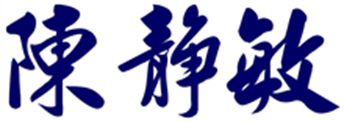 附件 課程表台灣護理學會[EPAs系列講座第一場] 核心能力導向的課程設計研討會(線上視訊課程) Designing Competency-Based Medical Curriculum【研習會代碼：111007  護理師/士 繼續教育積分：專業課程7.2點】一、辦理目的：以核心能力為導向的醫學教育(Competence-Based Medical Education, CBME)是21世紀醫學教育趨勢，期望透過此系列講座讓學員能瞭解以核心能力為導向的教學原則和架構，如何規劃以能力導向的學習課程和進行相關評價，強調以學生為中心的教學策略，提升整體護理教育品質，以因應目前社會健康問題和需求。二、辦理單位：台灣護理學會護理教育委員會、國立成功大學醫學院護理學系三、辦理日期：111年4月23 日(星期六)四、授課方式：線上視訊課程 (活動前2~3天寄發網路研討會連結網址)
※報名前請務必確認會員資料之E-MAIL及行動電話正確性，若因通訊資料有誤，致本會無法有效傳遞相關訊息，影響其上課權益者不得異議。五、報 名 費：免費 (午餐自理)六、參加對象：限本會活動會員，額滿為止，若報名人數未達50人則取消辦理。
本系列講座共規劃2場，包括：
【第一場】4月23日「核心能力導向的課程設計研討會」(線上)；
【第二場】7月30日「EPAs的發展與應用工作坊」(實體課程：臺北)
重要提醒：完成第一場課程者始可獲得第二場活動報名之權利。七、課程內容： 八、講員簡介：台灣護理學會 【線上視訊】研習活動上課須知及簽到／退注意事項 111.03.10【上課須知】一、報名前請務必先登入本會網站確認會員資料之E-mail及行動電話號碼正確性，若因通訊資料有誤，無法有效傳遞相關訊息，致影響上課權益者，請自行負責不得異議。二、本會將於活動前2~3天發送視訊課程連結網址、注意事項，課前請務必詳閱。三、參加視訊課程者，請自行準備電子設備(手機、平板、電腦等)，並確認網路連線、視訊及音效等功能正常，上線後請關閉麥克風。活動當日恕無法指導操作步驟，上課前請務必詳閱「視訊課程注意事項」。四、登入時請將使用者名稱設為正確姓名，以供主辦單位辨識。五、本活動因有名額之限制，學員須擇一電子設備登入，主辦單位有權管控刪除重複登入者。六、本會得保留變更議程及講師之權利，相關課程異動將即時公告於學會網站(www.twna.org.tw)，請學員主動上網查閱，以免影響上課權益。如有未盡事宜，亦保有隨時補充、說明及修改之權利。七、為尊重智慧財產權，視訊課程中禁止照相、錄影、錄音，以免觸法；課程結束後，本會亦不上傳檔案，祈請見諒。八、課程結束後，敬請於規範時間內填寫課後評核，以供本會做為日後課程規畫之參考。【簽到／退注意事項】一、簽到／退規定：（一）全天研習活動，學員需於上、下午第一堂課開始前辦理簽到，課程全部結束後辦理簽退，共需完成3次。（二）半天研習活動，學員需於第一堂課開始前辦理簽到，課程全部結束後辦理簽退，共需完成2次。（三）須依表定時間及規定方式完成簽到、簽退，本會始核予護理人員繼續教育積分。二、簽到／退方式：請務必留意線上活動中提供之簽到／退表單連結網址，並於表定時間內完成，逾時表單將會自動關閉。三、不得未經報名而逕自使用他人帳號(資料)登入，亦不得由他人頂替上課，違者經查屬實將取消護理人員繼續教育積分。四、本課程不發予研習會證明書，本會將主動申請護理人員繼續教育積分，申請通過後，將於課後一個月內協助上課學員登錄積分及協助上傳公務人員時數，請學員自行至衛生福利部繼續教育護產積分管理資訊系統網站，查詢積分及下載上課紀錄。（先登入衛生福利部醫事系統入口網https://ma.mohw.gov.tw/maportal/Default.aspx，登入後再連結「護產積分管理系統」。）時間內  容主講者視訊研討會主持人08:20-08:50報    到08:50-09:00致歡迎詞  學校代表  台灣護理學會代表研習會簡介柯乃熒 主    任陳靜敏 理 事 長胡文郁 主任委員廖珍娟 教授09:00-10:30CBME 整體觀張耀文 主治醫師廖珍娟 教授10:30-10:40休    息廖珍娟 教授10:40-12:10設定學習目標與能力進展架構蕭政廷 副 院 長廖珍娟 教授12:10-12:50午    餐12:50-13:10簽    到13:10-14:40規劃能力導向的學習藍圖與課程胡文郁 主    任許玉雲 教授14:40-14:50休    息許玉雲 教授14:50-16:20建置針對能力進展的系統性評估陳淑賢 組    長許玉雲 教授16:20-16:50賦歸及簽退 ( ✍敬請填寫線上課程滿意度調查)賦歸及簽退 ( ✍敬請填寫線上課程滿意度調查)賦歸及簽退 ( ✍敬請填寫線上課程滿意度調查)柯乃熒國立成功大學醫學院護理學系特聘教授暨系主任台灣護理學會候補理事暨國際事務委員會副主任委員陳靜敏台灣護理學會理事長、國立成功大學醫學院護理學系暨老年所教授胡文郁台灣護理學會常務理事暨護理教育委員會主任委員國立臺灣大學醫學院護理學系教授暨系主任國立臺灣大學醫學院附設醫院護理部主任臺灣護理教育學會理事長張耀文三軍總醫院家庭暨社區醫學部主治醫師國防醫學院醫學系家庭醫學科助理教授蕭政廷長庚醫療財團法人嘉義長庚紀念醫院副院長陳淑賢長庚醫療財團法人行政中心護理管理部組長台灣護理學會常務理事暨災難護理委員會主任委員廖珍娟國防醫學院護理學系教授台灣護理學會護理教育委員會副主任委員國際護理榮譽學會中華民國分會常務監事許玉雲國立成功大學醫學院護理學系教授台灣護理學會護理教育委員會當然委員臺灣護理教育學會常務監事